Уважаемые домовладельцы!Доля индивидуального жилого сектора в МО «Город Архангельск» по-прежнему велика. И частные дома горят гораздо чаще, чем квартиры в высотных домах.При этом отапливаются печами. А число  пожаров по причине нарушения правил устройства и эксплуатации отопительных и отопительно-варочных печей традиционно занимает третье место по количеству всех возгораний на территории МО «Город Архангельск».Каждый десятый пожар в жилом доме случается из-за неисправности печи или ее неправильной эксплуатации и в лучшем случае заканчивается для погорельцев потерей жилья и имущества.За нарушение правил при устройстве и эксплуатации отопительных печей в ответе только их хозяева. Вот почему владельцам индивидуальных домов и членам их семей нужно хорошо знать и тщательно соблюдать правила пожарной безопасности. Требования к эксплуатации печей на твердом топливе:Систематически, не реже одного раза в 3 месяца, очищайте дымоходы и печи от сажи. Это весьма горючий материал. Опытные люди знают: если из трубы вылетают искры, это тревожный сигнал, предшествующий воспламенению сажи.Ремонт, очистку и профилактический осмотр печей должен производить квалифицированный печник.Печь также не должна примыкать к деревянным стенам или перегородкам. Между ними оставляют воздушный промежуток (отступку) на всю высоту.Любая печь должна иметь самостоятельный фундамент.Запрещается использовать для дымоходов керамические, асбестоцементные и металлические трубы, а также устраивать глиноплетеные и деревянные дымоходы. Для этих целей должен применяться специальный огнеупорный кирпич.У печи должен быть: исправная дверка, заслонки соответствующих размеров и предтопочный металлический лист, прибитый к деревянному полу, размером 50х70 см без дефектов и прогаров.Нередко причиной пожара становится перекаливание печи, поэтому топить надо умеренно, понемногу, с перерывами через каждые два часа топки. Топка печи не терпит спешки: некоторые для того, чтобы сырые дрова загорелись быстрее, подливают в печь бензин, керосин и другие легковоспламеняющиеся жидкости. Это очень опасно и чаще всего приводит к взрыву с последующим пожаром и серьезными ожогами.Дрова должны быть подходящего размера и легко умещаться внутри печи, чтобы дверцы топки надежно закрывались. Но все равно не оставляйте топящуюся печь без присмотра даже ненадолго.Ни в коем случае не оставляйте наедине с топящейся печью маленьких детей!Для углей и золы, выгребаемых из печи, найдите место на безопасном расстоянии от дома и других строений. Еще надежнее шлак из печи сначала проливать водой.Если летом, в пожароопасный период, поднялся сильный ветер, печь в доме или бане лучше не топить.Мебель и предметы домашнего интерьера нужно ставить не ближе одного метра от печи. Опасно также сушить на печке и возле нее дрова, белье, обувь.Отчего чаще всего погибают люди? Как правило, это больные старики, которые все время зябнут. И заботливые родственники подвигают их кровати поближе к теплу – вплотную к печке. Не подумав о том, что от ее раскаленных кирпичей обязательно загорится простыня или край одеяла. Так что ищите другие, более безопасные способы обогрева: диван от печки поставьте подальше, а вот лишнее одеяло, запасная кофточка и термос с горячим чаем пусть всегда будут под рукой.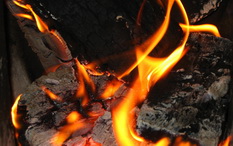 Правила поведения при пожаре: Если пожар все-таки произошел, не теряйтесь! Первым делом, не мешкая, нужно вызвать пожарных по телефону 01 или мобильному: 112.Одновременно обязательно позовите на помощь соседей с подручными средствами для тушения огня.Направьте также человека для встречи прибывающих пожарных подразделений.До приезда профессиональной помощи сообща начинайте спасение людей и тушение возгорания всеми доступными средствами. Добрососедские отношения, сплоченность и взаимовыручка помогут вам избежать большой беды. Ведь пожар – беда общая, а сострадание к ближнему по-прежнему является отличительной чертой российских граждан.Если в доме есть люди, в первую очередь спасайте их.Если есть возможность, при эвакуации захватите с собой наиболее важные документы и самые ценные вещи. Вот почему их всегда надо держать в одном месте, доступном и известном всем членам семьи.Покидая горящий дом, постарайтесь закрыть за собой все окна и двери, чтобы не допустить распространения огня. И обязательно отключите электроэнергию.Еще раз проверьте свои противопожарные средства и инвентарь. Бочка с водой во дворе, лопата и ведро в доме всегда должны быть наготове. На всякий пожарный случай…Вызов экстренных служб по мобильному телефону (номер 112) на территории Архангельской области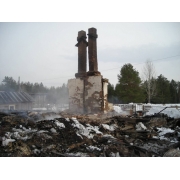 Соблюдайте правила пожарной безопасности!Мэрия города Архангельска, МКУ «Городской центр гражданской защиты»Мэрия города Архангельска, МКУ «Городской центр гражданской защиты»ПЕЧИ И ПОЖАРЫСоветы по пожарной безопасности при эксплуатации отопительных печей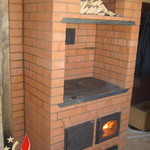 Архангельск , 2015 год